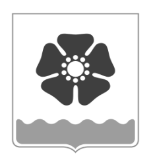 Городской Совет депутатовмуниципального образования «Северодвинск» (Совет депутатов Северодвинска)шестого созываРЕШЕНИЕОб определении уполномоченногооргана при реализации интересов муниципального образования«Северодвинск» в соответствии 
с положениями Федерального закона 
от 21.07.2005 № 115-ФЗ 
«О концессионных соглашениях» В целях обеспечения исполнения Федерального закона от 21.07.2005 № 115-ФЗ 
«О концессионных соглашениях» Совет депутатов Северодвинскарешил:	1. Предложить Главе Северодвинска определить уполномоченный орган местного самоуправления на представление интересов муниципального образования «Северодвинск» 
в качестве концедента в соответствии с Федеральным законом от 21.07.2005 № 115-ФЗ 
«О концессионных соглашениях» при заключении, исполнении, изменении и прекращении концессионных соглашений в отношении объектов, находящихся в муниципальной собственности, создаваемых и (или) реконструируемых в интересах муниципального образования «Северодвинск».2. Настоящее решение вступает в силу со дня его принятия.3. Разместить настоящее решение на официальных интернет-сайтах Совета депутатов Северодвинска и Администрации Северодвинска. от08.09.2022№  443Председатель Совета депутатов СеверодвинскаМ.А. Старожилов